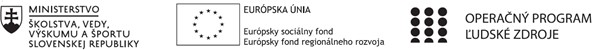 Správa o činnosti pedagogického klubuHlavné body, témy stretnutia, zhrnutie priebehu stretnutiaOtvorenie Predstavenie aktivít jednotlivých členov Realizácia samotných aktivít Diskusia Záverečné zhrnutie       Téma: Všeobecný prehľad z finančnej, čitateľskej a prírodovednej gramotnosti v medzipredmetových                   vzťahoch. Zhrnutie: Stretnutie sa nieslo v príjemnej atmosfére. Cieľom stretnutia bolo uplatniť poznatky z finančnej, prírodovednej a čitateľskej gramotnosti v medzipredmetových vzťahoch s dôrazom na uplatnenie všeobecného prehľadu z daných oblasti. Každý člen klubu si pripravil aktivitu, v ktorej prepojil čitateľskú, finančnú a prírodovednú problematiku so svojím vyučovacím predmetom. Postupne sme si tieto aktivity prechádzali, aj reálne vyskúšali a na záver každej sme zhodnotili či by sme ich mohli použiť vrámci výchovnovzdelávacieho procesu. Zhodli sme sa, že najlepšie sa dajú medzipredmetové vzťahy s dôrazom na jednotlivé gramotnosti uplatniť pri opakovaní väčších tematických celkov. Každá aktivita   či už to bol kvíz, alebo použitie aplikácie Kahoot, alebo práca s textom, nás inšpirovala k tomu aby sme pokračovali v neustálom rozvíjaní čitateľskej, finančnej , prírodovednej gramotnosti v edukačnom procese s dôrazom na posilňovanie všeobecného prehľadu našich žiakov. Závery a odporúčania:       Dôležité je neustále posilňovať čitateľskú, finančnú a prírodovednú gramotnosť vo všetkých predmetoch, tak si žiaci rozšíria nielen svoje poznatky, upevnia všeobecný prehľad ale zároveň sa naučia prepájať vedomosti z rozličných oblasti.       Odporúčanie: Vytvoriť si aktivity na polročné opakovanie učiva s dôrazom na čitateľskú, finančnú a prírodovednú gramotnosť vo svojom vyučovacom predmete a rozvíjať aj všeobecný prehľad v medzipredmetových vzťahoch.      1. Prioritná osVzdelávanie2. Špecifický cieľ1.1.1 Zvýšiť inkluzívnosť a rovnaký prístup kukvalitnému vzdelávaniu a zlepšiť výsledky a kompetencie detí a žiakov3. PrijímateľGymnázium, Park mládeže 5, 040 01 Košice4. Názov projektuZvýšenie kvality vzdelávania v Gymnáziu Park mládeže 5 v Košiciach5. Kód projektu ITMS2014+312011X6576. Názov pedagogického klubuKlub finančnej gramotnosti7. Dátum stretnutia pedagogického klubu4. 5. 20228. Miesto stretnutia pedagogického klubu učebňa9. Meno koordinátora pedagogického klubuIng Magdaléna Vacková10. Odkaz na webové sídlo zverejnenejsprávyhttps://gpm.edupage.org/a/zvysenie-kvality-vzdelavania14.	Vypracoval (meno, priezvisko) Ing Magdaléna Vacková15.	Dátum4.5.202216.	Podpis17.	Schválil (meno, priezvisko)Mgr Milan Marinčák18.	Dátum4.5.202219.	Podpis